АДМИНИСТРАЦИЯТАЛОВСКОГО СЕЛЬСКОГО ПОСЕЛЕНИЯКАМЫШИНСКОГО МУНИЦИПАЛЬНОГО РАЙОНАВОЛГОГРАДСКОЙ ОБЛАСТИ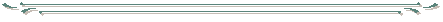 ПОСТАНОВЛЕНИЕот 14.05.2019г.			        	№ 25-п                                                      с. ТаловкаОб утверждении Порядка определения мест сбора и накопления твердых коммунальных отходов на территории Таловского  сельского поселенияи Регламента создания и ведения реестра мест (площадок) накопления твердых коммунальных отходов на территории Таловского  сельского поселенияВ соответствии с Федеральным законом от 06.10.2003 № 131-ФЗ «Об общих принципах организации местного самоуправления в Российской Федерации», Постановлением Правительства Российской Федерации от 31.08.2018 № 1039 «Об утверждении Правил обустройства мест (площадок) накопления твёрдых коммунальных отходов и ведения их реестра», Уставом Таловского  сельского поселения, в целях упорядочения обустройства мест (площадок) накопления твёрдых коммунальных отходов и ведения их реестра на территории Таловского  сельского поселения, администрация Таловского  сельского поселения,ПОСТАНОВЛЯЕТ:Утвердить Порядок определения мест сбора и накопления твердых коммунальных отходов на территории Таловского  сельского поселения (приложение 1). Утвердить Состав постоянно действующей комиссии по определению мест размещения контейнерных площадок для сбора твердых коммунальных отходов на территории Таловского  сельского поселения (Приложение № 2).Утвердить Положение о постоянно действующей комиссии по определению мест размещения контейнерных площадок для сбора ТКО на территории Таловского  сельского поселения (Приложение № 3).Утвердить Регламент создания и ведения реестра мест (площадок) накопления твердых коммунальных отходов на территории Таловского  сельского поселения (Приложение № 4). Настоящее постановление подлежит официальному опубликованию (обнародованию) и размещению в сети Интернет на официальном сайте:http://adm-talovka.ru/Контроль за исполнением настоящего постановления оставляю за собой.Глава Таловского  сельского поселения	           Т.В. ДаниловаКамышинского муниципального районаВолгоградская область                                                                             Приложение № 1  к постановлению администрацииТаловского  сельского поселения от 14.05.2019 года № 25-пПОРЯДОК определения мест сбора и накопления твердых коммунальных отходов на территории Таловского  сельского поселения1. Общие положения 1.1. Настоящий Порядок определения мест сбора и накопления твердых коммунальных отходов на территории Таловского  сельского поселения (далее Порядок) устанавливает процедуру определения мест сбора и накопления твердых коммунальных отходов, в том числе крупногабаритных отходов (далее – ТКО) на территории Таловского  сельского поселения. 1.2. Для определения места сбора и накопления ТКО и включения их в реестр физическое лицо, юридическое лицо, индивидуальный предприниматель (далее – Заявитель) подает письменную заявку в Комиссию администрации Таловского  сельского поселения для принятия решения о создании мест (площадок) накопления ТКО и включения их в реестр (далее Комиссия), содержащую сведения, необходимые для формирования реестра мест накопления ТКО, указанные в части 5 статьи 13.4 Федерального закона от 24 июня 1998г. № 89-ФЗ «Об отходах производства и потребления», по форме в соответствии с приложением 1 к данному Порядку. 1.3. Прием заявок осуществляется по адресу: Волгоградская область, Камышинский район, с. Таловка, ул. Молодежная, 4.1.4. Рассмотрение заявки, согласование места сбора и накопления ТКО осуществляется Комиссией в срок не позднее 10 календарных дней со дня ее поступления. 1.5. Запрещается самовольная установка контейнеров без согласования с администрацией Таловского  сельского поселения.1.6. Допускается временная (на срок до 1 суток) установка контейнеров для сбора строительных отходов вблизи мест производства ремонтных, аварийных работ и работ по уборке территории, выполняемых юридическими и физическими лицами. При проведении культурно - массовых мероприятий. Места временной установки контейнеров должны быть согласованы с собственником, пользователем территории, где планируется разместить ТКО.2. Порядок определения мест сбора и накопления твердых коммунальных отходов. 2.1. Место сбора и накопления ТКО определяется в соответствии с действующим законодательством Российской Федерации, санитарными нормами и правилами, и визуальным осмотром Комиссией места планируемой установки. 2.2. Место для сбора и накопления ТКО определяется на земельном участке с учетом возможности подъезда спецтехники, осуществляющей сбор и вывоз ТКО, с учетом требований, предусмотренных СанПиН 2.1.2.2645-10 «Санитарно-эпидемиологические требования к условиям проживания в жилых зданиях и помещениях. Санитарно-эпидемиологические правила и нормативы», «СанПиН 42-128-4690-88. Санитарные правила содержания территорий населенных мест» и Правилами благоустройства территории Таловского  сельского поселения. 2.3. В целях оценки заявки на предмет соблюдения требований законодательства Российской Федерации в области санитарно-эпидемиологического благополучия населения к местам для сбора и накопления ТКО Комиссия не позднее 3 календарных дней вправе запросить позицию (далее - запрос) Территориального отдела Управления Федеральной службы по надзору в сфере защиты прав потребителей и благополучия человека по Волгоградской области, уполномоченного осуществлять федеральный государственный санитарно-эпидемиологический надзор (далее - надзорный орган). По запросу Комиссии надзорный орган, подготавливает заключение и направляет его в Комиссию в срок не позднее 5 календарных дней со дня поступления запроса. В случае направления запроса срок рассмотрения заявки может быть увеличен по решению Комиссии до 20 календарных дней, при этом заявителю не позднее 3 календарных дней со дня принятия такого решения Комиссией направляется соответствующее уведомление. 2.4. По результатам рассмотрения заявки Комиссия принимает решение о согласовании или отказе в согласовании создания места для сбора и накопления ТКО. 2.5. В случае согласования места сбора и накопления ТКО, Комиссией составляется акт об определении места сбора и накопления ТКО в соответствии с приложением 2 к Порядку. 2.6. Акт об определении места для сбора и накопления ТКО утверждается председателем Комиссии. Акт об определении места для сбора и накопления ТКО направляется секретарем Комиссии заявителю в течение 10 рабочих дней со дня утверждения. 2.7. Утвержденный акт является основанием для размещения контейнерной площадки или отдельно стоящих контейнеров на определенном месте для сбора и накопления ТКО. 2.8. В случае отказа в согласовании создания места для сбора и накопления ТКО Комиссия в срок, установленный пунктами 1.4 и 2.3 настоящего Порядка, направляет уведомление заявителю с указанием оснований отказа. 2.9. Основаниями отказа Комиссии в согласовании места для сбора и накопления ТКО являются:а) несоответствие заявки установленной форме; б) несоответствие заявленного места для сбора и накопления ТКО требованиям Правил благоустройства территории Таловского  сельского поселения, требованиям законодательства Российской Федерации в области санитарно-эпидемиологического благополучия населения, иного законодательства Российской Федерации, устанавливающего требования к местам для сбора и накопления ТКО. 2.10. После устранения основания отказа в согласовании создания места для сбора и накопления ТКО заявитель вправе повторно обратиться в Комиссию за согласованием создания места для сбора и накопления ТКО в соответствии с настоящим Порядком. ПРИЛОЖЕНИЕ 1 к Порядку определения мест сбора и накопления твердых коммунальных отходов на территории Таловского  сельского поселения В Комиссию администрации Таловского  сельского поселения для принятия решения о создании мест сбора и накопления ТКО Регистрационный № _________ от _________________________ ЗАЯВКА о создании места сбора и накопления ТКО и включения их в реестрЗаявитель ________________________________________________________________________ (для юридических лиц – полное наименование и основной государственный регистрационный _________________________________________________________________________________ номер записи в Едином государственном реестре юридических лиц, фактический адрес; _________________________________________________________________________________ для индивидуальных предпринимателей – фамилия, имя, отчество (при наличии), основной государственный__________________________________________________________________________________________________________________________ регистрационный номер записи в Едином государственном реестре индивидуальных предпринимателей,_________________________________________________________________________________ адрес регистрации по месту жительства;_________________________________________________________________________________ для физических лиц – фамилия, имя, отчество (при наличии), серия, номер и дата выдачи паспорта или иного_________________________________________________________________________________ документа, удостоверяющего личность в соответствии с законодательством Российской Федерации, _________________________________________________________________________________ адрес регистрации по месту жительства, контактные данные)прошу согласовать место сбора и накопления ТКО, расположенного по адресу ________________________________________________________________________________ почтовый индекс, почтовый адрес ______________________________________________________________________________ и включить его в реестр мест (площадок) накопления твердых коммунальных отходов на территории Таловского  сельского поселения.Даю свое согласие на обработку моих персональных данных, указанных в заявке. Согласие действует с момента подачи заявки до моего письменного отзыва данного согласия _________________________________ м.п.                            (подпись заявителя) Заявитель подтверждает подлинность и достоверность представленных сведений и документов. «___» ___________ 20__ года                                 _________________/ __________/Приложение: 1. Схема размещения мест (площадок) накопления твердых коммунальных отходов с отражением данных о нахождении мест (площадок) накопления твердых коммунальных отходов на карте Таловского  сельского поселения масштаба 1:2000; 2. Данные о технических характеристиках мест (площадок) накопления твердых коммунальных отходов, в том числе: - сведения об используемом покрытии, площади, количестве размещенных и планируемых к размещению контейнеров и бункеров с указанием их объема. 3. Данные об источниках образования твердых коммунальных отходов, которые складируются в местах (на площадках) накопления твердых коммунальных отходов, содержащие сведения об одном или нескольких объектах капитального строительства, территории (части территории) Таловского  сельского поселения, при осуществлении деятельности на которых у физических и юридических лиц образуются твердые коммунальные отходы, складируемые в соответствующих местах (на площадках) накопления твердых коммунальных отходов. ПРИЛОЖЕНИЕ 2 к Порядку определения мест сбора и накопления твердых коммунальных отходов на территории Таловского  сельского поселения УТВЕРЖДАЮ: председатель Комиссии _______________ АКТ № _______об определении места сбора и накопления твердых коммунальных отходов"___" ____________ 20___ г.                                                                        _____________________ место составления Комиссия в составе: Председатель комиссии – _____________________________________________ Секретарь комиссии – _______________________________________________ Члены комиссии: 1. __________________________________________________________________ 2. __________________________________________________________________ 3. __________________________________________________________________ в соответствии с постановлением администрации Таловского  сельского поселения «Об утверждении Порядка определения мест сбора и накопления твердых коммунальных отходов на территории Таловского  сельского поселения и Регламента создания и ведения реестра мест (площадок) накопления твердых коммунальных отходов на территории Таловского  сельского поселения и на основании заявления __________________________, произвела осмотр территории предлагаемого места сбора и накопления ТКО по адресу: ____________________________________________________. На основании принятого Комиссией решения, указанного в протоколе заседания комиссии от _______________ № _________, определить местом сбора и накопления ТКО территорию по адресу:__________________________________________________________________________.Предлагаемый размер земельного участка ___м х ___м, площадью _____кв.м Приложение: схема территории, на которой определено место сбора и накопления ТКО. Председатель комиссии: _______________________________________Секретарь комиссии: ___________________________________________ Члены комиссии: 1. ____________________________ 2. ____________________________ 3.____________________________Приложение № 2  к постановлению администрацииТаловского  сельского поселения от ___________ года № __________СОСТАВкомиссии администрации Таловского  сельского поселениядля принятия решения о создании мест (площадок) накопления твердых коммунальных отходов и включения их в реестр Председатель комиссии: - глава Таловского  сельского поселения Данилова Татьяна Владимировна.Заместитель председателя комиссии: - главный специалист администрации Таловского  сельского поселения Горюнова Ирина Сергеевна.Секретарь комиссии: -  ведущий специалист администрации Таловского  сельского поселения Верник Татьяна Ивановна.Члены комиссии: - главный специалист администрации Таловского  сельского поселения Протасова Анна Дмитриевна- специалист 2 категории администрации Таловского  сельского поселения Шарикова Мария НиколаевнаПриложение № 3  к постановлению администрацииТаловского  сельского поселения от 14.05.2019 года № 25-пПОЛОЖЕНИЕо комиссии администрации администрации Таловского  сельского поселения для принятия решения о создании мест (площадок) накопления твердых коммунальных отходов и включения их в реестр1. Комиссия администрации Таловского  сельского поселения для принятия решения о создании мест (площадок) накопления ТКО и включения их в реестр (далее Комиссия) является коллегиальным органом администрации Таловского  сельского поселения и создается с целью рассмотрения вопросов, касающихся определения мест сбора и накопления ТКО на территории Таловского  сельского поселения, принятия решения об их создании и включении в реестр. 2. В своей деятельности Комиссия руководствуется Конституцией Российской Федерации, федеральными законами и иными нормативными правовыми актами Российской Федерации, Уставом Таловского  сельского поселения, а также настоящим Положением. 3. Комиссия в соответствии с возложенными на нее задачами выполняет следующие функции: - рассмотрение заявлений и обращений граждан и юридических лиц по вопросу определения мест сбора и накопления ТКО; - организация в случае необходимости выездов на предполагаемые места сбора и накопления ТКО с целью их дальнейшего согласования; - внесение предложений, направленных на определение мест для сбора и накопления ТКО; - принятие решения об определении мест для сбора и накопления ТКО и включении их в реестр, либо решения об отказе в согласовании создания места для сбора и накопления ТКО - уведомление заявителя о принятом решении Комиссия. 4. Комиссия состоит из председателя, заместителя председателя, секретаря и членов комиссии.5. Организацию работы Комиссии определяет председатель Комиссии. 6. Основной формой работы Комиссии являются заседания с осмотром при необходимости территории существующего и предлагаемого места сбора и накопления ТКО. 7. Для обеспечения своей работы Комиссия имеет право привлекать к работе специалистов других организаций, предприятий или служб, не являющихся членами комиссии. 8. Заседания Комиссии проводятся по мере необходимости. 9. Комиссия правомочна принимать решения при участии в ее работе не менее половины от общего числа ее членов. 10. Решение об определении места для сбора и накопления ТКО принимается простым большинством голосов присутствующих членов Комиссии. При равенстве голосов, голос председателя Комиссии является решающим. 11. При отсутствии председателя Комиссии по причине очередного отпуска, командировки, болезни, необходимости срочного исполнения обязанностей по должности, его функции исполняет заместитель председателя Комиссии. 12. Результаты работы Комиссии оформляются актом об определении места сбора и накопления твердых коммунальных отходов, либо уведомлением об отказе в согласовании создания места для сбора и накопления ТКО. Акт об определении места сбора и накопления твердых коммунальных отходов утверждается председателем Комиссии. Уведомление об отказе в согласовании создания места для сбора и накопления ТКО подписывается председателем Комиссии. 13. Утвержденный Акт об определении места сбора и накопления твердых коммунальных отходов передается для включения в реестр мест (площадок) накопления твердых коммунальных отходов на территории Таловского  сельского поселения в орган администрации Таловского  сельского поселения, уполномоченный на ведение данного реестра не позднее одного рабочего дня со дня его утверждения. 14. Приемка заявок, подготовка заседаний Комиссии, организация при необходимости осмотров территорий существующих и предлагаемых мест сбора и накопления ТКО, делопроизводство Комиссии, в том числе, оформление протоколов заседания Комиссии, оформление актов об определении места сбора и накопления твердых коммунальных отходов и направление их в администрацию Таловского  сельского поселения для ведения реестра, подготовка и отправка уведомлений заявителям о принятых решениях комиссии возлагается на секретаря Комиссии. Приложение № 4  к постановлению администрацииТаловского  сельского поселения от 14.05.2019 года № 25-пРЕГЛАМЕНТсоздания и ведения реестра мест (площадок) накопления твердых коммунальных отходов на территории Таловского  сельского поселения1. Общие положения. 1.1. Создание и ведение реестра мест (площадок) накопления твердых коммунальных отходов на территории Таловского  сельского поселения (далее - реестр) в соответствии с постановлением Правительства Российской Федерации от 31 августа 2018г. № 1039 «Об утверждении правил обустройства мест (площадок) накопления твердых коммунальных отходов и ведения их реестра» является полномочием органов местного самоуправления Таловского  сельского поселения. 1.2. Реестр представляет собой базу данных о местах (площадках) накопления твердых коммунальных отходов и ведется на бумажном носителе и в электронном виде. 1.3. Уполномоченным органом по созданию и ведению реестра является администрации Таловского  сельского поселения (далее - администрация). 1.4. Реестр создается и ведется на основание поступивших в администрацию для включения в реестр утвержденных Актов об определении места сбора и накопления твердых коммунальных отходов на территории Таловского  сельского поселения.1.5. Реестр ведется на государственном языке Российской Федерации. 2. Содержание реестра мест (площадок) накопления твердых коммунальных отходов на территории Таловского  сельского поселения. 2.1. В соответствии с пунктом 5 статьи 13.4 Федерального закона от 24 июня 1998г. № 89-ФЗ «Об отходах производства и потребления» реестр включает в себя следующие разделы: 2.1.1. Данные о нахождении мест (площадок) накопления твердых коммунальных отходов, в том числе: - сведения об адресе и (или) географических координатах мест (площадок) накопления твердых коммунальных отходов; - схема размещения мест (площадок) накопления твердых коммунальных отходов с отражением данных о нахождении мест (площадок) накопления твердых коммунальных отходов на карте Таловского  сельского поселения масштаба 1:2000. 2.1.2. Данные о технических характеристиках мест (площадок) накопления твердых коммунальных отходов, в том числе: - сведения об используемом покрытии, площади, количестве размещенных и планируемых к размещению контейнеров и бункеров с указанием их объема. При этом информация о размещенных и планируемых к размещению контейнерах и бункерах с указанием их объема формируется на основании информации, предоставляемой региональным оператором по обращению с твердыми коммунальными отходами, в зоне деятельности которого размещаются места (площадки) накопления твердых коммунальных отходов. Информация о планируемых к размещению контейнерах определяется Комиссией с учетом предложений регионального оператора по обращению с твердыми коммунальными отходами, в зоне деятельности которого размещаются места (площадки) накопления твердых коммунальных отходов. 2.1.3. Данные о собственниках мест (площадок) накопления твердых коммунальных отходов, содержащие сведения: - для юридических лиц – полное наименование и основной государственный регистрационный номер записи в Едином государственном реестре юридических лиц, фактический адрес; - для индивидуальных предпринимателей – фамилия, имя, отчество, основной государственный регистрационный номер записи в Едином государственном реестре индивидуальных предпринимателей, адрес регистрации по месту жительства; - для физических лиц – фамилия, имя, отчество, серия, номер и дата выдачи паспорта или иного документа, удостоверяющего личность в соответствии с законодательством Российской Федерации, адрес регистрации по месту жительства, контактные данные. 2.1.4. Данные об источниках образования твердых коммунальных отходов, которые складируются в местах (на площадках) накопления твердых коммунальных отходов, содержащие сведения об одном или нескольких объектах капитального строительства, территории (части территории) Таловского  сельского поселения, при осуществлении деятельности на которых у физических и юридических лиц образуются твердые коммунальные отходы, складируемые в соответствующих местах (на площадках) накопления твердых коммунальных отходов. 3. Сведения в реестр вносятся администрацией в течение 5 рабочих дней со дня принятия Комиссией решения о внесении в него сведений о создании места (площадки) накопления твердых коммунальных отходов. 4. В течение 10 рабочих дней со дня внесения в реестр сведений о создании места (площадки) накопления твердых коммунальных отходов такие сведения размещаются администрацией на официальном сайте администрации Таловского  сельского поселения в информационно - телекоммуникационной сети «Интернет», с соблюдением требований законодательства Российской Федерации о персональных данных. Указанные сведения должны быть доступны для ознакомления неограниченному кругу лиц без взимания платы. 5. Контроль исполнения мероприятий по созданию и ведению реестра обеспечивает глава администрации.